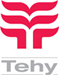 Tehyn Kouvolan seudun AO 404Ammattiosaston syyskokous pidetäänKymen Paviljongissa (juhlatila Pikku-Palvinjonki)Osoite: Helsingintie 40845740 KUUSANKOSKITorstai 23.11.2023 kello17:00Kokouksessa käsitellään sääntömääräiset asiat, kuten ensi vuoden toimintasuunnitelma sekä talousarvio. Valitaan myös toiminnantarkastajat.Tarjoilun takia ilmoittautumiset kokoukseen15.11 mennessä sähköpostilla,niina.salonen@kymenhva.fiKun ilmoittautumisesi on vastaanotettu, saat kuittausviestin. Ilmoitathan samalla mahdolliset ruoka-aineallergiat. Jos ilmoittautunut jäsen jää tulematta ilman perusteltua syytä, häneltä peritään tarjoilukustannukset. TERVETULOA KOKOUKSEEN!!!Hallitus